　　　　　　　　　　　 開館時間：9：30～12：00　13：00～18：00住所：射水市加茂中部838-2　電話：0766-59-8088＊9日（月）～13日（金）の５日　間「14歳の挑戦」で中学生がこられます。一緒に楽しい時間を　過ごしましょう。＊さわやかな風を感じながら、全身を動かして遊びましょう。日時：5月16日（月）17日（火）　　　19日（木）20日（金）時間：午後3:30～場所：テラスチャレンジしよう＊今月は「ストラッカーアウト」に挑戦します。誰が一番多く得点をとることができるかな？友達と参加してね。日時：５月23日（月）～　　　　　　　 27日（金）　　時間：午後3:30～場所：多目的ホール 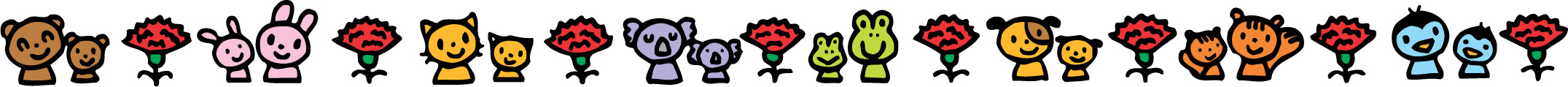 日曜行事予定まいけより１日休館日２月★キッズチャレンジ３火休館日（憲法記念日）４水休館日（みどりの日）５木休館日（こどもの日）６金★７土☆８日休館日９月★中学生と遊ぼうキッズチャレンジ10火アレンジフラワー11水習字クラブJｒ剣詩舞道12木13金一輪車14土☆15日休館日16月★風と遊ぼうキッズチャレンジ17火　　〃18水習字クラブ19木風と遊ぼう20金　　〃21土☆22日23月★チャレンジしようキッズチャレンジ24火　　〃25水　　〃Jｒ剣詩舞道26木　　〃27金　　〃一輪車28土☆29日30月★キッズチャレンジ31火【図書館利用について】　　　　　★ 月曜日と毎月第１木曜日は休館　☆ ５時閉館　　　　　　　　　　【図書館利用について】　　　　　★ 月曜日と毎月第１木曜日は休館　☆ ５時閉館　　　　　　　　　　【図書館利用について】　　　　　★ 月曜日と毎月第１木曜日は休館　☆ ５時閉館　　　　　　　　　　【図書館利用について】　　　　　★ 月曜日と毎月第１木曜日は休館　☆ ５時閉館　　　　　　　　　　